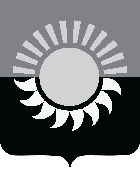 РОССИЙСКАЯ ФЕДЕРАЦИЯКемеровская область-КузбассМуниципальное образование - Осинниковский городской округАдминистрация Осинниковского городского округаПОСТАНОВЛЕНИЕ15.11.2021 	                                                                                     № 1119-нп	О признании утратившим силу постановления администрации Осинниковского городского округа № 588-нп от 29.06.2021 г «Об утверждении административного регламента предоставления муниципальной услуги «Подготовка и утверждение документации по планировке территории, внесение в нее изменений и ее отмены»На основании Градостроительного Кодекса РФ, Федерального Закона №210-ФЗ от 27.07.2010г. "Об организации предоставления государственных и муниципальных услуг", Протокола заседания региональной комиссии по повышению качества и доступности предоставления государственных и муниципальных услуг в Кемеровской области - Кузбассе, включая организацию предоставления государственных и муниципальных услуг по принципу «одного окна», в том числе в государственном автономном учреждении «Уполномоченный многофункциональный центр предоставления государственных и муниципальных услуг на территории Кузбасса» от 03.12.2020 № 4 «Об утверждении типовых административных регламентов предоставления муниципальных услуг, включенных в типовой перечень муниципальных услуг, оказываемых органами местного самоуправления Кемеровской области – Кузбасса и типовой перечень муниципальных услуг, предоставляемых муниципальными учреждениями и другими организациями, в которых размещается муниципальное задание (заказ), подлежащих включению в реестр муниципальных услуг и предоставляемых в электронной форме», в целях обеспечения информационной открытости деятельности органов местного самоуправления, повышения качества и доступности предоставления муниципальных услуг ст. 45 Устава Осинниковского городского округа Кемеровской области-Кузбасса»:
	1. Признать утратившим силу постановление администрации Осинниковского городского округа № 588-нп от 29.06.2021 г «Об утверждении административного регламента предоставления муниципальной услуги «Подготовка и утверждение документации по планировке территории, внесение в нее изменений и ее отмены».
	2. Опубликовать настоящее постановление в городской муниципальной общественно-политической газете «Время и Жизнь» и разместить на официальном сайте администрации Осинниковского городского округа http://www.osinniki.org в сети Интернет.	3. Постановление вступает в силу со дня его официального опубликования.
	4.Контроль за исполнением настоящего постановления возложить на заместителя Главы городского округа по строительству О.В. Ефиманову.Глава Осинниковского городского округа                                             И.В. РомановС постановлением  ознакомлен, с возложением обязанностей согласен    _____________          О.В. Ефиманова                                                                                                                                     (подпись)